Príloha č. 2  Vyučovacie hodiny, pracovné listy – Daň z príjmov, Daň z motorových vozidielPracovný list - Daň z príjmov FO typ A modelová situácia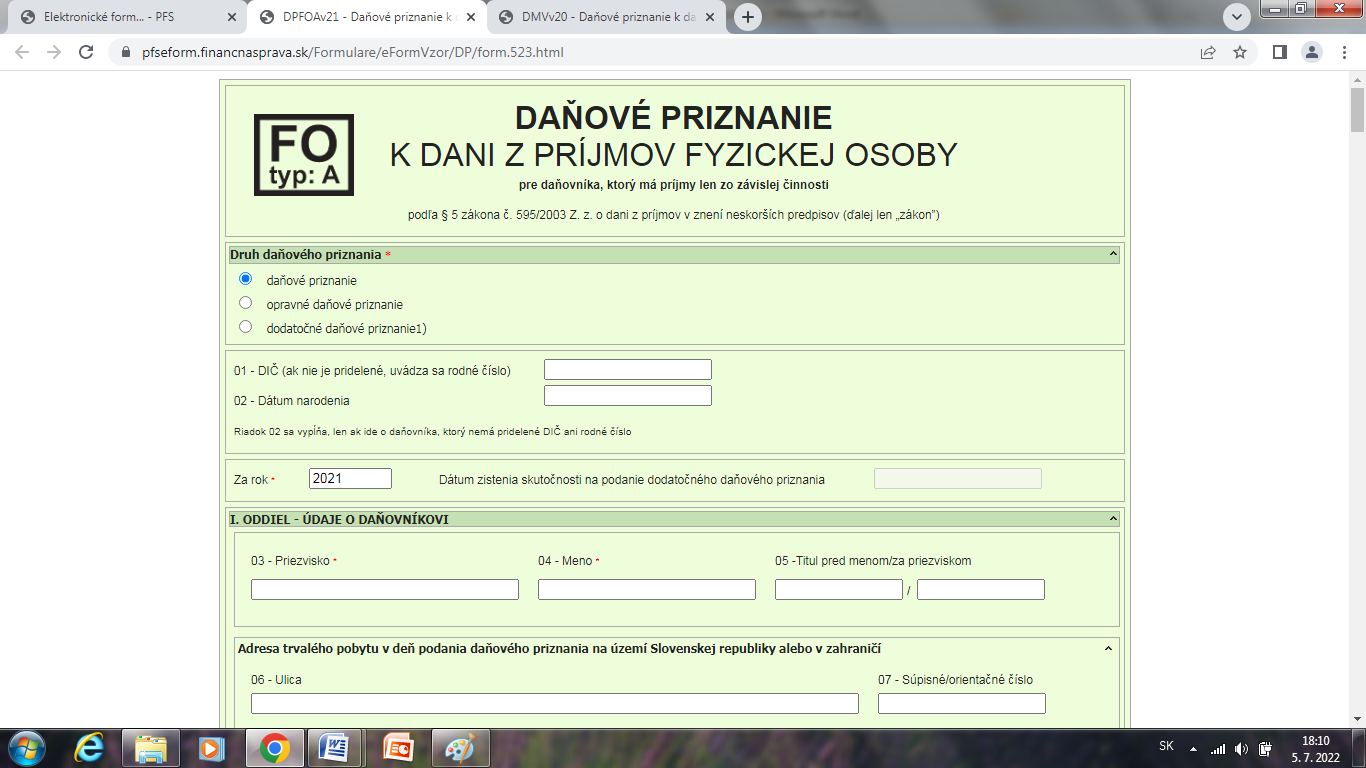 Pracovný list - Daň z príjmov FO  typ B modelová situáciaMilostivá Alena popri svojom zamestnaní začala podnikať v pohostinskej činnosti od 01. 07. 2...., otvorila si stánok rýchleho občerstvenia. Poberá daňový bonus na dve deti Danielu a Emu. 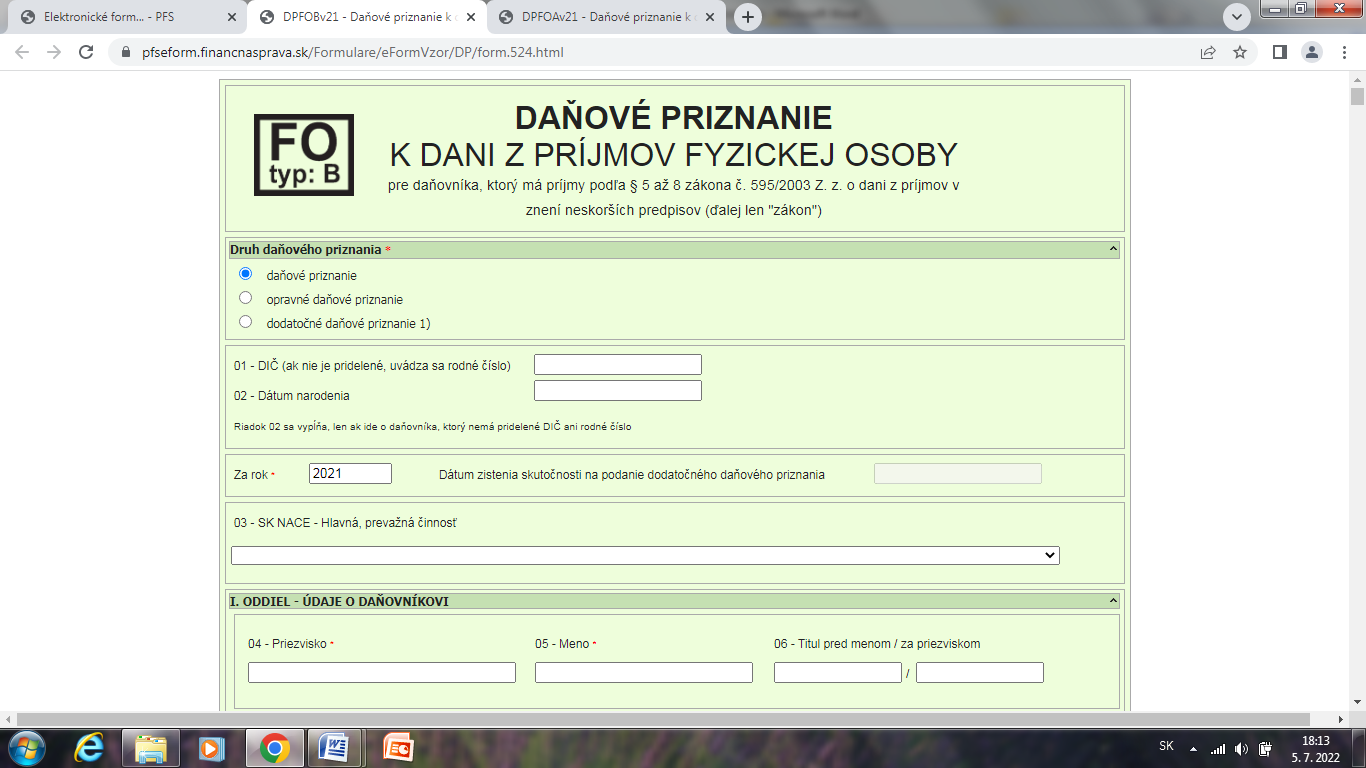 Pracovný list – Daň z motorových vozidiel modelová situácia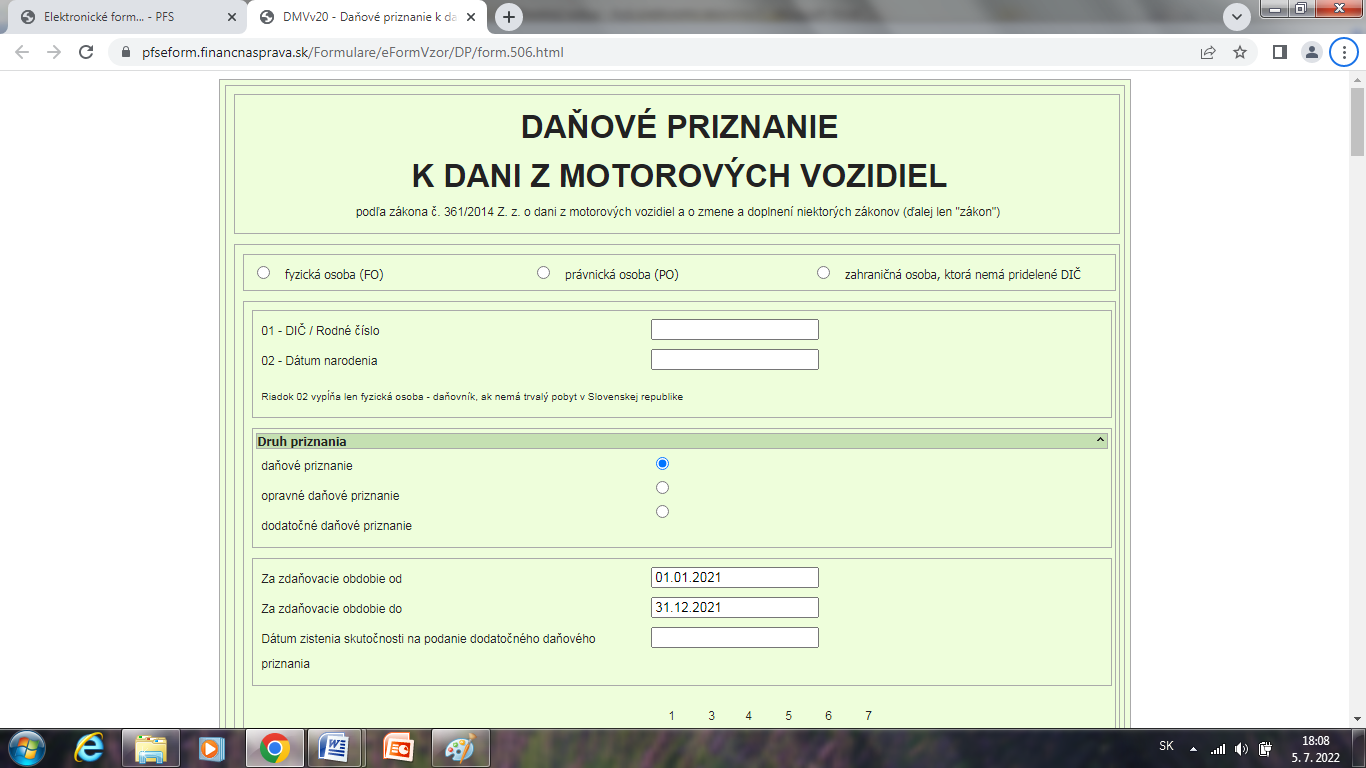 1. VYUČOVACIA HODINA1. VYUČOVACIA HODINAVyučovacia hodinaCvičenia z technológie služieb v CRRočníkŠtvrtýTematický celokDane v SR Téma:Vypracovanie daňového priznania k dani z príjmov FO typ AOrganizačná forma90 – minútová vyučovacia hodinaFormy práceIndividuálna prácaMetódy riadený rozhovor, diskusia Možnosti využitiapo prebraní  teórie k dani z príjmov FOCieľ vyučovaniavyplniť formulár daňového priznania k dani z príjmov FO typ A prostredníctvom portálu financnasprava.sk upevniť a utriediť prebrané učivoPomôckypracovný list, tabuľa, datavideoprojektorKompetencieschopnosť odborne sa vyjadrovať, utriediť si získané vedomosti, samostatne pracovať, získať zručnosť pri vyplnení daňového priznania,Štruktúra vyučovacej hodinyŠtruktúra vyučovacej hodinyOrganizačná časťŽiakov oboznámime s cieľom hodiny. Vedieme riadený rozhovor. Frontálne opakujeme aké druhy daňových priznaní k dani z príjmov FO poznáme. Vymenujeme sadzby dane, nezdaniteľnú časť na daňovníka, daňový bonus.2. Motivačná časťŽiaci na základe modelovej situácie v pracovnom liste vypracujú formulár daňového priznania na portáli  www.financnasprava.sk – elektronické služby.3. Expozičná časťKaždý žiak sedí sám pri počítači, dostane pracovný list s modelovou situáciou, podľa ktorého bude samostatne vypĺňať daňové priznanie k dani z príjmov FO typ A. Po jednotlivých oddieloch a riadkoch vypĺňajú údaje. Vyučujúci postupne vysvetlí niektoré výpočty a zdôvodni výpočet. Žiaci si pomáhajú poučením na vyplnenie daňového priznania. Pri každom riadku v jednotlivých oddieloch  je návod, aký údaj obsahuje riadok, prípadne aj ako ho vyčíslime..  Na prácu majú 60 minút. 4. Fixačná časťŽiaci postupne naplnili vybrané riadky v daňovom priznaní. Utriedili si daňové pojmy: príjmy zo závislej činnosti, základ dane, nezdaniteľná časť daňovníka, daňový bonus, preddavok na daň z príjmov, daň na úhradu, daňový preplatok, daňová povinnosť. Naučili sa ich vyčísliť, zaokrúhliť, použiť správnu sadzbu. 5. Diagnostická časť Žiaci pracovali samostatne. Pochválime všetkých, ktorým sa bez ťažkosti a rýchlo  podarilo vyplniť daňové priznanie. Porozprávame sa ako sa im pracovalo a či bolo náročne vyplniť daňové priznanie, či sa utvrdili vo vedomostiach. Skúsenosti a postrehy z realizácie aktivityTouto aktivitou ide iba o upevnenie, utriedenie pojmov. Žiaci pracovali samostatne. Daňové priznanie k dani z príjmov FO typ A nie je tak náročné, pretože ide len o jednu skupinu príjmov. Pri pochybnostiach mohli si prečítať poučenie pre potrebný údaj, prípadne opýtať sa vyučujúceho. Daňové priznanie si žiaci vytlačili. Každý z nich sa tešil, že sám vyplnil daňové priznanie a  mali z toho dobrý pocit, že zvládli úlohu. Veľkou pomocou bol pracovný list, ktorý ich hneď nasmeroval na riadky, ktoré stačí vyplniť. Mali tu aj vypočítané sumy, vyučujúci ich im objasnil. Túto aktivitu je potrebné realizovať na dvoch vyučovacích hodinách. Mak JánSúmračná 24821 02 BlavaTel. 0220925111Mak JánSúmračná 24821 02 BlavaTel. 0220925111Poberal dôchodok1000 €Mak JánSúmračná 24821 02 BlavaTel. 0220925111Mak JánSúmračná 24821 02 BlavaTel. 0220925111Príjmy zo zamestnania12 200€v tom príjem zo zahraničia 500 €ZP 470SP 1600Preddavok na DzP zrazený z-ľom  1 232,40Mak JánSúmračná 24821 02 BlavaTel. 0220925111Mak JánSúmračná 24821 02 BlavaTel. 0220925111Má jedno dieťa, na ktoré si uplatňuje DB počas celého rokaMá jedno dieťa, na ktoré si uplatňuje DB počas celého rokaManželka Alenar.č. 987654/3210Manželka Alenar.č. 987654/3210Je na rodičovskej, ale 10 mes. si ešte privyrábalaUplatňuje nezdaniteľnú časť len za 2 mes.Vlastné príjmy - 800 € (rodičovský príspevok)Je na rodičovskej, ale 10 mes. si ešte privyrábalaUplatňuje nezdaniteľnú časť len za 2 mes.Vlastné príjmy - 800 € (rodičovský príspevok)Dieťa – Matej16. 04. 2019r.č. 190416/7890Dieťa – Matej16. 04. 2019r.č. 190416/789012 mesiacov nárok na DBDieťa mladšie ako 6 rokov – 12 * 46,44 = 557,28 (2021)12 mesiacov nárok na DBDieťa mladšie ako 6 rokov – 12 * 46,44 = 557,28 (2021)Výpočet dane Výpočet dane Výpočet dane Výpočet dane Úhrn príjmovÚhrn príjmovr.3612 200Úhrn odvodov SP a ZP Úhrn odvodov SP a ZP r. 372 070SPSPr. 37a1 600ZPZPr. 37b470Základ daneZáklad daner.3810 130Nezdaniteľná časť Nezdaniteľná časť r. 394 511,43 – 1000 (dôchodok) = 3 511,43Nezdaniteľná časť na manželkuNezdaniteľná časť na manželkur.40príjmy menšie ako 19,2 *ŽM(na rod.príspevku, poberá opatrovné, nezamestnaný, zdrav.postihnutý)4 124,74 – 800 = 3 324,743 324,74/12 * 2 = 554,12(vlastný príjem = podpora + dôchodok + opatrovné + rodičovský + materská + PN, znížený o poistné)DDSDDSr.410Kúpeľná starostlivosťKúpeľná starostlivosťr.420SpoluSpolur. 434 065,55Súčet riadkov 39 – 42, ak je suma vyššia ako ZD r. 38 napíšeme sumu z riadku 38, lebo len do tejto výšky sa môže odpočítať nezdaniteľná časťZáklad daneZáklad daner. 446 064,45DaňDaňr. 4519 %, z r. 44  = 1 152,25Príjmy zo zahraničia  Príjmy zo zahraničia  r. 48500 €Príjmy zo zahraničia  Príjmy zo zahraničia  r. 495 564,45Príjmy zo zahraničia  Príjmy zo zahraničia  r. 5019 %, 25 % z r. 49 = 1 057,25Daň Daň r. 56 1 057,25Daňový bonusDaňový bonusr. 57557,28  = (12 * 46,44)Daňový bonusDaňový bonusr. 58499,97 = daň – DB  (1057,25-557,28)Daňový bonusDaňový bonusr. 59227,20  DB, ktorý mu priznal zamestnávateľDaňový bonusDaňový bonusr. 60330,08 (57 – 59 t.j. 557,28 – 227,20)Daň znížená o DBDaň znížená o DBr. 64499,97 = (1057,25 – 557,28)Preddavky na daňPreddavky na daňr. 680Preddavky na daňPreddavky na daňr. 691 232,40 – zrazená zo mzdy zamestnávateľomPreddavky na daňPreddavky na daňr. 700 , daňovník, ktorý si sám platil preddavky na daňDaň na úhraduDaň na úhradur. 71Daňový preplatokDaňový preplatokr. 72505,23 = (r.56 1057,25- r.57 557,28+ r.59 227,20- r.69 1232,40)Poukázanie podielu zaplatenej dane z príjmovPoukázanie podielu zaplatenej dane z príjmovPoukázanie podielu zaplatenej dane z príjmovPoukázanie podielu zaplatenej dane z príjmov2, 3 %r. 83r. 8315,00  (3 % z 499,97)Dobrý anjel N.O.Karpatská 32058 01 PopradIČO: 37887319Dobrý anjel N.O.Karpatská 32058 01 PopradIČO: 37887319Dobrý anjel N.O.Karpatská 32058 01 PopradIČO: 37887319Dobrý anjel N.O.Karpatská 32058 01 PopradIČO: 378873192. VYUČOVACIA HODINA2. VYUČOVACIA HODINAVyučovacia hodinaCvičenia z technológie služieb v CRRočníkŠtvrtýTematický celokDane v SR Téma:Vypracovanie daňového priznania k dani z príjmov FO typ BOrganizačná forma45 – minútová vyučovacia hodinaFormy práceIndividuálna prácaMetódy riadený rozhovor, diskusia Možnosti využitiapo prebraní  teórie k dani z príjmov FOCieľ vyučovaniaVyplniť formulár daňového priznania k dani z príjmov FO typ B prostredníctvom portálu financnasprava.sk upevniť a utriediť prebrané učivoPomôckyPracovný list, tabuľa, datavideoprojektorKompetencieschopnosť odborne sa vyjadrovať, utriediť si získané vedomosti, samostatne pracovať, získať zručnosť pri vyplnení daňového priznania,Štruktúra vyučovacej hodinyŠtruktúra vyučovacej hodinyOrganizačná časťŽiakov oboznámime s cieľom hodiny. Vedieme riadený rozhovor. Frontálne opakujeme aké druhy daňových priznaní k dani z príjmov FO poznáme. Vymenujeme sadzby dane, nezdaniteľnú časť na daňovníka, daňový bonus.2. Motivačná časťŽiaci na základe modelovej situácie v pracovnom liste vypracujú formulár daňového priznania na portáli  www.financnasprava.sk – elektronické služby.3. Expozičná časťKaždý žiak sedí sám pri počítači, dostane pracovný list s modelovou situáciou, podľa ktorého bude samostatne vypĺňať daňové priznanie k dani z príjmov FO typ B. Po jednotlivých oddieloch a riadkoch vypĺňajú údaje. Vyučujúci postupne vysvetlí niektoré výpočty a zdôvodni výpočet. Žiaci si pomáhajú poučením na vyplnenie daňového priznania. Pri každom riadku v jednotlivých oddieloch  je návod, aký údaj obsahuje riadok, prípadne aj ako ho vyčíslime..  Na prácu majú 60 minút. 4. Fixačná časťŽiaci postupne naplnili vybrané riadky v daňovom priznaní. Utriedili si daňové pojmy: základ dane, nezdaniteľná časť daňovníka, daňový bonus, preddavok na daň z príjmov, daň na úhradu, daňový preplatok, daňová povinnosť. Naučili sa ich vyčísliť, zaokrúhliť, použiť správnu sadzbu. 5. Diagnostická časť Touto aktivitou ide  o upevnenie, utriedenie pojmov. Žiakom sa objasnila úloha DIČ. Pochopili skutočnosť, že v daňovom priznaní sa príjmy členia, podľa toho z akých zdrojov ho daňovník nadobudol a že to musí uviesť v správnom oddiely, že nezdaniteľnú časť môže uplatniť len z aktívnych príjmov a že jej výška sa mení, ak prekročí určitú hranicu, že si môže uplatniť nezdaniteľnú časť na manžela/lku, znížiť daň o daňový bonus na každé nezaopatrené dieťa a taktiež, že musí použiť správnu sadzbu dane podľa toho, či spĺňa požiadavky na mikrodaňovníka, resp. podľa výšky príjmov. Pochválime všetkých, ktorým sa bez ťažkosti   podarilo vyplniť daňové priznanie. Porozprávame sa ako sa im pracovalo a či bolo náročne vyplniť daňové priznanie, či sa utvrdili vo vedomostiach. Skúsenosti a postrehy z realizácie aktivityDaňové priznanie k dani z príjmov FO typ B je náročné. Celý postup vyplňovania si vyžaduje sledovanie vyučujúceho na tabuli cez datavideoprojektor, pretože k niektorým položkám musí vyučujúci vysvetliť postup výpočtu a zdôvodniť ich.  Žiaci musia dávať pozor, napriek tomu, že každý pracuje sám na počítači na svojom daňovom priznaní. Eformulár k niektorým položkám uvádza poučenie, ktoré si žiaci  mohli  prečítať  pre daný údaj, prípadne opýtať sa vyučujúceho. Daňové priznanie si každý žiak vytlačil. Každý z nich sa tešil, že sám vyplnil daňové priznanie a  mali z toho dobrý pocit, že zvládli úlohu. Žiaci túto aktivitu stihli počas dvoch vyučovacích hodín, napriek tomu, že údajov oproti daňovému priznaniu typu A museli vyplniť omnoho viac. Veľkou pomocou bol pracovný list, ktorý ich hneď nasmeroval na riadky, ktoré je nutné vyplniť. Mali tu aj vypočítané sumy. Žiaci pracovali sústredene s pocitom, že robia niečo dôležité a v budúcnosti využiteľné. Skoro všetci skonštatovali, že bolo náročné vyplniť daňové priznanie, a že je potrebné mať veľa informácii. DIČ1472517251SK NACE56.10.0  Reštauračné činnosti a mobilný predaj jedálMilostivá Alenaadresa - Jesenná 5, 358 42  Malý Biel, SKMilostivý Daniel111021/7485Daňový bonus:  vypočítať  (sadzby 39,47 € a 23,22 €)Milostivá Ema136023/8453Daňový bonus: vypočítaťPríjmy v zdaňovacom období 2....Príjmy v zdaňovacom období 2....Závislá činnosťPríjmy: 7 476Odvody ZP,SP: 1001,78    ZP: 299,04Daň z príjmov: 581,74ŽivnosťPríjmy: 41 000Výdavky: 24 600 (60 % z príjmov) max. 20 000Odvody ZP: 458,64 Zásoby: 453,50Pohľadávky: 0Prenájom bytuPríjmy: 2 400Výdavky: 800Predaj hnuteľného majetku - stánkuPríjmy: 3 500Výdavky: 2 500 (nákupná cena stánku)Nezdaniteľná časťvyhľadať ???2 % z daneZdruženie nevidiacich, slabozrakých a inak postihnutých osôb	ICO: 5188203802712	Liesek 304	Občianske združenie SK6002000000004022130154	Všeobecná úverová banka (VÚB)stranaDIČ1079782264stranaSKNACE63.11.0stranaOsobné údajeKrál Marek, Odborov 25, 01701 Považská Bystrica, SKstranar.28, 29nie sú povinnéstrananeuplatňuje daňový bonus na zaplatené úroky,  ani nezdaniteľnú časť na manželkustranaV.oddielPríjem zo závislej činnostistranar. 386 360stranar. 39813,84stranar. 40 ČZD6 474,22stranaVI.oddielPríjem z podnikania rozčlenený podľa , prenájmustranaTab.č.1 – 2r.41 000 príjmy 20 000 výdavkystrana10 r. spolu41 000 príjmy 20 000 výdavkystranar. 112 400 príjmy z prenájmu nehn., výdavky 800r. 13 Spolu2 400 príjmy z prenájmu nehn., výdavky 800stranaxZaškrtne ako uplatňuje výdavky – preukázateľnéZaplatené poistné ZP,SP  SZČO – 506,50stranaTab.č.1aZásoby 453,50stranaTab.č.1aPohľadávky na konci roka 0,00stranar. 4141 000stranar. 4220 000stranar. 4321 000stranar. 4721 000stranastrata0stranar. 530stranar. 5721 000stranar. 582 400stranar. 59800stranar. 601 600stranar. 651 600stranaVII. oddielžiadne kapitálové príjmystranaVIII. oddiel  Ostatné príjmystranaTab. č.3 –  r.3Predaj nehnuteľnostipríjem 3 500  výdavok 2 500 (za toľko kúpil)stranar.19 spolupríjem 3 500  výdavok 2 500stranar. 693 500stranar. 702 500stranar. 711 000stranaIX. oddiel Výpočet danestranar.7221 000 + 6 474,22   ZD je menší ako 20 235,97 €, nemusíme upravovať nezdaniteľnú časť, ak by bola suma vyššia nč vypočítame (9 638,25 € - 1/4 základu dane)stranar. 73Nč vypočítamestranar. 77stranar. 78Základ dane z aktívnych príjmov(6 474,22 – 2 884,73 nč)stranar. 80 ČZD z aktívnych príjmov + CZD z pasívnych príjmov20 000 + 1 131,96stranar. 80(ZD 3 589,49 + 1 600 prenaj. + 1 000 ost.príjmy)stranar. 81Vypočítame daň z r. 80 stranar. 90 daň zo závislej činnosti + daň z predaja nehnuteľnosti stranar. 910 ( kladný zvyšok nezdaniteľnej časti  4 579,26 – 5 546,16)stranar. 92 21 000stranar. 9421 000 stranar. 9541 000stranar. 963 150    (15 % DzP) daň z príjmov z podnikaniastranar. 1053 150stranar. 1090  daň z kapitálového majetkustranar. 1150  daň z osobitného ZD stranar. 1164  326 (1176+3150)   celková daň stranar. 117557,28 daňový bonus nárokstranar. 1183 768,72 (4326-557,28)stranar. 119557,28stranar. 1200stranar. 1243 768,72 daň po odpočítaní daňového bonusustranar. 131581,74  preddavok na daň zrazený zamestnávateľomstranar. 134581,74stranar. 1353 744,26  daň na úhradu 4 326 – 581,74strana2, 3 %vypočítaťstranaIČO72178886stranaPrávna formaobčianske združeniestranaObchodné menoZdruženie mladých podnikateľov, Cukrová 14, 812 39  Bratislavastranaxsúhlas3. VYUČOVACIA HODINA3. VYUČOVACIA HODINAVyučovacia hodinaCvičenia z technológie služieb v CRRočníkštvrtýTematický celokDane v SR Téma:Vypracovanie daňového priznania k dani z motorových vozidiel Organizačná forma90 – minútová vyučovacia hodinaFormy práceindividuálna prácaMetódy riadený rozhovor, diskusia, samostatná prácaMožnosti použitiapo prebraní  teórie k dani z motorových vozidiel Cieľ vyučovaniautriediť a upevniť prebrané učivo vyplniť daňové priznanie k dani z motorových vozidiel v elektronickej forme podľa  modelovej situácie v pracovnom liste  Kompetencieschopnosť odborne sa vyjadrovať, schopnosť syntetizovať, utriediť si získané vedomosti, rozvíjať slovnú zásobu,  samostatnosť, zručnosť, schopnosť vzájomne si pomôcťPomôckydatavideoprojektor, pracovný list, zákon o dani z motorových vozidiel Štruktúra vyučovacej hodinyŠtruktúra vyučovacej hodinyOrganizačná časťŽiakov oboznámime s cieľom hodiny.  2. Motivačná časťStručne si pripomenieme teoretické poznatky k dani z motorových vozidiel – daňovník, druhy motorových vozidiel, základ dane, sadzby dane, daňová povinnosť, dátum podania daňového priznania. Žiaci sa pripoja na portál finančná správa – elektronické služby, otvoria eformulár k dani z motorových vozidiel  a podľa modelovej situácie v pracovnom liste ho vyplnia.3. Expozičná časťŽiaci  pracujú samostatne 60 minút. Podľa potreby požiadajú vyučujúceho o pomoc.  4. Fixačná časťŽiaci sa na základe doterajších vedomostí o dani z motorových vozidiel v daňovom priznaní vyčíslia a vyplnia v jednotlivých častiach a riadoch údaje. Upevňujú si tak jednotlivé daňové pojmy a získajú tak ucelený pohľad k problematike tejto dane:  vypíšu identifikačné údaje o daňovníkovi, vyhľadajú sadzbu pre príslušné motorové vozidlo, doplnia sumy, zosumarizujú celkovú daňovú povinnosť. Vedia, kde majú podať daňové priznanie a dokedy. 5. Diagnostická časť Daňové priznanie k dani z motorových vozidiel nie je náročné, obsahuje k niektorým údajom vysvetlivky, v ktorých nie je problematické sa zorientovať. Žiaci pracujú podľa zadaní v pracovnom liste. Po vypracovaní daňového priznania si ho žiaci vytlačia. Niektorí  stihli vypracovať dve daňové priznania. Žiaci môžu sa navzájom porovnať, či sa dopracovali k rovnakej dani, zároveň aj v tom, ako sú zruční, či potrebovali pomoc vyučujúceho alebo nie. Niektorí pracovali úplne samostatne. Môžu si vzájomne pomôcť pri vyhľadaní a výpočte jednotlivých súm, resp. sadzby dane.  Žiakov sa opýtame na obtiažnosť vyplnenia daňového priznania. Pochválime všetkých žiakov za snahu. Najrýchlejšieho žiaka odmeníme známkou. Skúsenosti a postrehy z realizácie aktivityAktivita je pre žiakov zaujímavá. Žiaci sa tešia, že sami vypracujú daňové priznanie. Pri tejto činnosti si upevnia určité fakty k tejto dani, napr. kto je daňovník, čo je predmet dane, dátum vzniku, zániku daňovej povinnosti, čo je základ dane, sadzba dane, zníženie, prípadne zvýšenie sadzby dane, pretože ich musia vyplniť v daňovom priznaní. V druhom zadaní pochopia, že ak sa používa dopravný prostriedok vo verejnej preprave je oslobodený od dane, ak na účely podnikania  za to obdobie podlieha dani. Žiaci  majú pocit, že robia niečo zmysluplné, s čím sa môžu stretnúť reálne v praxi. Vypracovanie daňového priznania je vhodné aplikovať vždy na dvoch po sebe idúcich hodinách.Malý Ján, Ing.nar.01. 03. 1998DIĆ1000000000Adresa trvalého pobytuKrásna 1, 851 01  Bratislava Telefón, email0900000000, mail1@mail1.skAdresa organizačnej zložky Pekná 1, 851 01 BratislavaTelefón, email0900000000, mail2@mail2.skOsobný automobilPrvá evidencia: 01. 01. 2017zdvihový objem 1 500 cm3držiteľ auta BA 158 BARočná sadzba dane za vozidlo je 115 eurpočet mesiacov je 24 od prvej evidencie vozidla – 1.1.2017 do 31.12.2020)Ťaháč Prvá evidencia: 15. 03. 2014Hmotnosť: 6 tPočet náprav: 2držiteľ auta BA 458 BLRočná sadzba dane za vozidlo je 312  eurpočet mesiacov pre zníženie sadzby 20 % : 2počet mesiacov pre zníženie sadzy 10 %: 10Malý Ján, Ing.Nar.01. 03. 1998DIĆ1000000000Adresa trvalého pobytuKrásna 1, 851 01  Bratislava Telefón, email0900000000, mail1@mail1.skAdresa organizačnej zložky Pekná 1, 851 01 BratislavaTelefón, email0900000000, mail2@mail2.skOsobný automobil Ford focus s pohonom na stlačený zemný plyn (CNG)  Prvá evidencia: 15. 03. 2015zdvihový objem 2 000 cm3držiteľ auta: A, SL 158 BARočná sadzba dane za vozidlo je 148 eurpočet mesiacov pre zníženie sadzby 20 % : 2počet mesiacov pre zníženie sadzby 10 %: 10Autobus, ktorý sa používa v autobusovej doprave vo verejnom záujme, ale v januári 15 . 20. 01. t.j. 6 dni a v marci 12. – 15. 3. t.j.  4 dni bol použitý v zájazdovej preprave. Prvá evidencia: 15. 05. 2018Hmotnosť: 24 tPočet náprav: 2držiteľ auta: C,  SL 458 BLRočná sadzba dane za vozidlo je 877  €